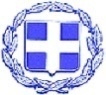 ΕΛΛΗΝΙΚΗ ΔΗΜΟΚΡΑΤΙΑΔΗΜΟΣ ΛΕΥΚΑΔΑΣΝΟΜΟΣ ΛΕΥΚΑΔΑΣΛευκάδα, 12/06/2024ΔΕΛΤΙΟ ΤΥΠΟΥΟ Δήμαρχος Λευκάδας κ. Ξενοφών Βεργίνης μετά από έρευνες- συναντήσεις-συσκέψεις στα Υπουργεία και με το Γενικό Γραμματέα  Διαχείρισης Αποβλήτων κ. Μανώλη Γραφάκο, με τους εκπροσώπους της  εταιρείας ΗΛΕΚΤΩΡ Α.Ε κατάφερε να επιτύχει και να βελτιώσει  τεχνολογικά και περιβαλλοντικά τη σύμβαση, η οποία αν και είχε θεσμικά ολοκληρωθεί, δεν υπεγράφη από την προηγούμενη Δημοτική Αρχή. Το εργοστάσιο είναι κλειστού τύπου χωρίς όχληση και όσμωση. Είναι μια σύγχρονη μονάδα που λόγω των δυνατοτήτων της, πετυχαίνει ανακύκλωση χάρτινων-πλαστικών-μεταλλικών και γυάλινων συσκευασιών και πληροί πλήρως τις Ευρωπαϊκές και Διεθνείς προδιαγραφές. Με την επιπλέον συμβασιοποίηση εργασιών και πρόσθετων χρηματοδοτήσεων, θα είναι ένα έργο πνοής για τη Λευκάδα .Μια μελέτη που περιφερόταν επί 15χρόνια στα συρτάρια των υπουργείων του Δήμου και άλλων συναρμόδιων Φορέων, τελικά γίνεται πραγματικότητα.Από το Γραφείο Δημάρχου